Jesus said in Matthew 12:31 that, “All manner of sin and blasphemy shall be forgiven unto men: but the blasphemy against the Holy Ghost shall not be forgiven unto men.”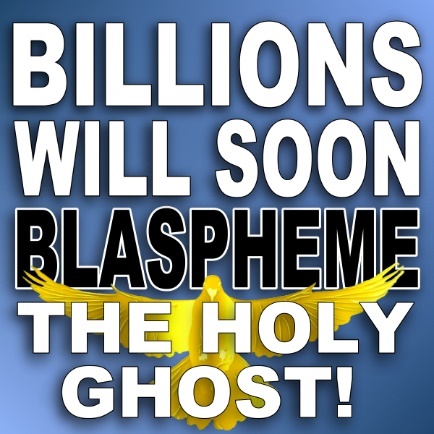 The Bible says that in the last days Satan will cause billions of Christians and non-Christians alike to blaspheme the Holy Ghost by enticing them to deny the God of the Bible. He will tempt all to do the exact opposite of what the Christian God commands them to do directly before the world comes to an end. Satan knows Bible prophecy better than anyone alive and he knows he has very little time to do this long-prophesied act of evil. He has been planning this since the Garden of Eden. He is very angry right now because he knows he is about to die. Therefore, he is focused on ensnaring billions into hellfire with him. In fact, it says in Revelation 12:12 that “the devil is come down unto you, having great wrath, because he knoweth that he hath but a short time.”But praise the Lord that there’s something our Creator God planned eons ago that once received into the heart of man allows everyone doing so to gain eternal life. Many know about this gift of salvation that is granted unto all who embrace Jesus Christ as Lord and Saviour. Once received, man will escape the coming wrath of God in hellfire and live in perfect peace in Heaven for all eternity. But again, Satan wants to have us burn to ash in hellfire as prophesied in Malachi 4:3, and Romans 3:10 says “There is none righteous, no, not one.” Everyone has sinned. In fact, sin is literally defined in 1John 3:4 as “the transgression of the law” of God. Satan targets God’s law because Ecclesiastes 12:13-14 clearly says, “Let us hear the conclusion of the whole matter: Fear God, and keep his commandments: for this is the whole duty of man. For God shall bring every work into judgment, with every secret thing, whether it be good, or whether it be evil.”How we keep God’s law dictates whether we live or die for eternity. James 2:12 says, “So speak ye, and so do, as they that shall be judged by the law of liberty.” That’s why Satan targets God law. If he can get us to break it, he knows we will die with him in hellfire. The good news is, Jesus made a way out of that fire by taking our place in death on the cross. In fact, 1 Corinthians 7:23 says, “Ye are bought with a price; be not ye the servants of men.” As recent history confirms, Satan has been using corrupt leaders in the church and state to tempt all to forget this loving promise.Revelation 22:14, “Blessed are they that do his commandments, that they may have right to the tree of life, and may enter in through the gates into the city.” (That city is HEAVEN!)Most churches today preach the law of God was abolished at the cross even though this verse clearly says only those keeping God’s law can enter “into the city” of Heaven. Mankind proved at Mount Sinai thousands of years ago that no man alive can keep God’s law. And no, I am not saying we must keep the Law to get saved. I’m saying we keep the law because we are saved. No man can keep God’s Law and Satan knows this because he was the one that tempted all to break it. This is actually why he got all to preach “another Jesus” as prophesied in 2Corinthians 11:4. This was done to prevent billions from noticing the promise God made regarding a foolproof way for obedient Christians to keep His Law. What is this promised power? Hebrews 10:16 says, “This is the covenant that I will make with them after those days, saith the Lord, I will put my laws into their hearts, and in their minds will I write them;”Since mankind proved to be too weak to keep God’s law long ago, this loving God created a way for us to keep His law by sending His Son to die the death we deserve so we won’t have to die, and then He sent the Holy Spirit to help us keep His law to make it to Heaven. NOW NOTICE THIS: Prophecy says a final warning will be given to all on earth right before the plagues begin to end all life. When that final warning begins, the Holy Spirit will move many obedient Christians to explain the Biblical difference between the Seal of God and the Mark of the Beast so as to allow all on earth to know the eternal truth about God’s law. How people react to this truth dictates whether they receive God’s loving seal of salvation, or blaspheme the Holy Ghost to receive Satan’s deadly mark of damnation. As he has done all along, the devil twisted God’s Word to cause most to worship him over the God of the Bible. The mark of the beast is actually just a twisted version of the seal of God that Satan makes to appear as religious doctrine causing billions of Christians to believe it as truth, when in fact it’s just a lie. Sadly, as prophesied, billions of worldly and lukewarm Christians and the many false prophets they call pastors will believe this final lie. What’s worse, it’s all their own fault for not trusting God’s Word. But, they can still be saved!To understand how this twist will cause many to receive the mark of the beast instead of the seal of God; let’s look at how an official seal is made by the governments to better understand how the Creator God of the Bible made His own seal 6000 years ago.THE OFFICIAL SEAL OF MAN:
All governments have an official seal each President places his signature on so a Bill can become a valid and enforceable law. In this seal there are 3 main features to validate it as an official seal.#1, The name of the official
#2, The title of the official
#3, The territory of the officialWhen George Washington signed a Bill into law, he wrote:#1, NAME: George Washington
#2, TITLE: President
#3, TERRITORY: The United States of AmericaHis official government seal would then be written as: “George Washington, President, of the United States.”Since God is eternal, His seal is eternal even unto this day because it says in Malachi 3:6, “For I am the LORD, I change not; therefore, ye sons of Jacob are not consumed.” By the way, the reason the sons of Jacob “are not consumed” is because when we obey our God He protects us and brings us to Heaven so we won’t be consumed in hellfire. For it is written in Lamentations 3:26, “It is good that a man should both hope and quietly wait for the salvation of the LORD.”THE OFFICIAL SEAL OF GOD:
Exodus 20:8-11 says, “Remember the Sabbath day, to keep it holy. Six days shalt thou labour, and do all thy work: But the seventh day is the Sabbath of the LORD thy God: in it thou shalt not do any work, thou, nor thy son, nor thy daughter, thy manservant, nor thy maidservant, nor thy cattle, nor thy stranger that is within thy gates: For in six days the LORD made heaven and earth, the sea, and all that in them is, and rested the seventh day: wherefore the LORD blessed the Sabbath day, and hallowed it.”The term, “the LORD made heaven and earth” is the seal! Just as each government seal must has 3 features to be valid; God’s Seal has 3 features as well. But in the case of an eternal God, His seal is valid for all eternity. As we know, Malachi said our God never changes. But Hebrews 13:8 also said that, “Jesus Christ the same yesterday, and to day, and for ever,” as well. God’s seal is eternal.Now notice the three features of the seal of God:#1, NAME: “Lord” (Isaiah 42:8, “I am the LORD: that is my name:”)
#2, TITLE: “Creator” (Exodus 20:11 “the Lord made.”)
#3, TERRITORY: “Heaven & earth” (again see Exodus 20:11)God’s written seal is; “The Lord, Creator of Heaven and Earth”The seal of God is clearly in the Ten Commandments, which if kept by man confirms he believes in and loves the God that “made Heaven and Earth” by resting on the same 7th day Sabbath God commanded him to rest on. All that truly love the Creator God will do this. It plainly says in Psalms 77:11, “I will remember the works of the LORD: surely I will remember thy wonders of old.” Psalms 111:4 says, “He hath made his wonderful works to be remembered.” And finally, Psalms 119:55 says, “I have remembered thy name, O LORD, in the night, and have kept thy law.”Now notice the word “REMEMBER” in Commandment #4 as this is key to understanding how many will blaspheme the Holy Ghost. The word “REMEMBER” is the only prophetic statement in God’s law. He purposely used that word to warn us that Satan will try to change God’s Sabbath day by using the many false prophets Jesus spoke of in Matthew 24:11 that most call pastors in the final days. These pastors will literally cause BILLIONS to blaspheme the Holy Spirit.Satan purposely twisted Bible truth in all the churches for centuries by using the fallen preachers in the last days to preach the Sabbath of the Creator God was somehow changed so as to nullify the official “Seal of God” knowing that if the Christians believe this lie about the Sabbath changing to Sunday, their obedience will be shifted unto trusting Satan’s law, thereby making him “a god” in their eyes which was actually prophesied by the prophet Isaiah long ago.Isaiah 14:12-14 says Satan literally said he will “be like the most High” God of the Bible to most people in the last days. Looking forward thousands of years from Isaiah’s day, we see that this prophecy did fulfill to the letter because most Christians today do obey Satan over the Creator God by keeping Sunday holy even though there’s not a single Bible verse from Genesis to Revelation saying it was changed! This means they really do worship and obey Satan, even though God tried to warn them in His law to “REMEMBER the Sabbath day, to keep it holy.”Why change the Sabbath? Each time the mark or image of the beast is mentioned in prophecy the word “WORSHIP” is right there with it to prove it’s a religious law. (See Revelation 13:12, 13:15, 14:9 & 14:11) This is why Satan moved all pastors to continually say God’s law was abolished at the cross. This kept the lie alive in the minds of many for centuries. Yet the Bible said over 50 years after the cross of Christ in 1John 2:4, “He that saith, I know him, and keepeth not his commandments, is a liar, and the truth is not in him.”God also moved the prophet Daniel to warn all that study His Word as Jesus commanded they should in Matthew 24:15 that Satan would use Rome to change the Sabbath in Daniel 7:25. Again, this is why the Lord used the word “REMEMBER” in commandment #4.And to show how close we are, Revelation 13:15 says the U.S. government will use “power to give life unto the image of the beast, that the image of the beast should both speak, and cause that as many as would not worship the image of the beast should be killed.” In prophecy, “speak” means to lobby law and “cause” means to enforce it. (See James 2:12, Daniel 11:39 & Mark 13:12)Soon, the Pope’s false science of global warming, which was recently re-titled as “climate change” due to over 30,000 scientists proving him wrong, will be used to claim Sunday laws are needed to stop climate change disasters. The Pope will also claim this will appease God’s wrath causing Him put an end to the disasters. In fact, Pope Francis just made the following announcement worldwide. He said, “Climate Change Is ‘a Religious Problem’ which CONFIRMS the prophecy.Then at the COP28 meetings the Pope announced they are working on what they’re calling “Faith-based Engagement” for religious laws to be enforced. Then as of May 2024 at the G7 Summit, the Pope demanded all nations embrace his “weekly Earth Sabbath” each SUNDAY exactly as Christian prophecy stated he would. And because a Sunday Sabbath is not the Sabbath of the Creator God, this again confirms why the Lord said to “REMEMBER” His 7th day Sabbath. Satan is using the Pope to move ALL to blaspheme the Holy Ghost.Now that you know the mark of the beast is to be Sunday laws; you must remember when someone comes to you demanding you keep Sunday holy to keep your job or even buy food; if you agree knowing the Bible says the Sabbath was never changed, you not only receive the mark of the beast, you will blaspheme the Holy Ghost. Then as Jesus warned in Revelation 22:11, you will die in hellfire. But, if you refuse to break God’s Law, you will be blessed with eternal life. By the way, the reason the 10 plagues came on Egypt thousands of years ago was because Pharaoh wouldn’t let the believers worship God on the Sabbath. Sunday laws will also bring the final plagues when the governments make God’s true 7th day Sabbath illegal. And just so you know; the so-called pandemic was not really about a flu or a vaccine. The main reason was to set up an infrastructure in every nation on earth that would prevent people from keeping their jobs or even entering stores and businesses without proof they had the vaccine or at the very least wearing a mask as you may recall. Everything they now need to enforce the mark is setup. All they need to do next is change the words, “do you have the vaccine” to “do you agree Sunday is the Sabbath.” We are THAT close to Christ’s return!If you’re one who studies the Bible and especially end time prophecy, you know most of the prophecies to fulfill before Christ’s return have already been fulfilled. The few that are left to fulfill have already had their foundation set in stone years ago, confirming they will fulfill soon.You also know there’s a final message given unto all mankind directly before Jesus returns. It’s called “the Loud Cry” in Revelation 14:18. That message reminds Christians to keep God’s law, and especially His seventh day Sabbath wherein His Seal is located so as to verify to all looking on that you are one that has chosen to love, honor and obey the Creator Jesus Christ instead of the destroyer Satan who has taken over all the churches exactly as prophesied in Isaiah 4:1.These obedient Christians that love the Lord Jesus will leave the fallen churches to escape the 7 last plagues that are to fall on billions in the Sunday keeping churches who defy God’s never changing law along with nonbelievers in all religions. The final warning to those that will love, honor and obey God; Revelation 18:4-5 says to “Come out of her, my people, that ye be not partakers of her sins, and that ye receive not of her plagues. For her sins have reached unto heaven, and God hath remembered her iniquities.”As John the Baptist said 2000 years ago, the same is true today. All must “Prepare ye the way of the Lord, [and] make his paths straight.” (Matthew 3:3) The urgency is finally very apparent. Just so you know; the mark is not the bar code, a Veri chip implant or the number 666 as some of apostate preachers claim. The Bible clearly says what the mark is. But as also foretold in both Isaiah 30:10 & Matthew 24:11, most preachers today preach “smooth” prophecies of peace and safety so as to calm the hearts of the people to keep the money flowing into the Pastor’s pocket, while at the same time keeping their flock blind to the final signs happening. In fact, the Pope has billions believing all the disasters in nature are due to climate change when they have nothing to do with climate change at all. What’s happening are the final signs of Christ’s return! In reality, 1Thessalonians 5:3 says these fallen pastors are preaching “peace and safety” when in fact “sudden destruction” is coming upon them and anyone that trusts their lying words.NOW PLEASE LISTEN CLOSELY… When God’s remnant people give the final warning, be it in a tract, sermon, video or face to face; everyone will understand perfectly due to the Holy Spirit giving them the words God knows they need to hear to repent and accept Jesus as Saviour so as to receive the seal of God instead of the mark of the beast. This is the final decision everyone must make. It doesn’t matter if you’re Atheist, Protestant, Muslim, Jew, Hindu or Roman Catholic at this time because all are created by the same God who did not create any of the strange religions. Satan created them to confuse and lure people away from true Bible Christianity. Jesus literally said in Matthew 7:21 that “Not every one that saith unto me, Lord, Lord, shall enter into the kingdom of heaven; but he that doeth the will of my Father which is in heaven.”How does all I said prove “billions will soon blaspheme the Holy Ghost?” Think of something you know to be absolute truth; like your name or that the sky is blue. When asked for your name you know your name just as easily as you know the sky’s blue. This is key to understanding how someone blasphemes the Holy Ghost.Some; like the Atheist will deny the truth offered to them; but this final message is so powerful that even the Atheist cannot hide behind their self-deception anymore because it truly doesn’t matter what they claim to believe with their lips. The God that created all of us reads the heart. He knows what everyone understands deep inside. Just as you know your own name or the fact the sky is blue, the Lord knows the words you just heard during the loud cry via the lips of His obedient children was clearly understood by you as absolute truth deep inside. For it is written in Psalms 44:20-21, “If we have forgotten the name of our God, or stretched out our hands to a strange god; Shall not God search this out? for he knoweth the secrets of the heart.” As the Lord says in Ezekiel 33:11, “…turn ye, turn ye from your evil ways; for why will ye die?”To blaspheme the Holy Ghost is not a knee jerk reaction. It’s not something anyone does by mistake. It’s a determined resistance of truth that the majority will ignore simply because they either hate God that much, or because as the mark of the beast is enforced they experience so much fear of losing their ability to buy or sell, or even die on a guillotine that they deny the truth. Most Christians will deny the very God they claim to love just to stay alive a few more moments. And the cold reality here is, that’s just what it will be. A few more moments of life. For when the mark is enforced with the death penalty, Scripture declares in Revelation 18:8 that within that very year all seven plagues will come ending all life on earth; except of course those Christians that received the seal of God. Theirs is an eternity of life, love, peace and happiness because the Bible also says in Psalms 91:10, “There shall no evil befall thee, neither shall any plague come nigh thy dwelling.”No man can lie to the God that reads the heart. God knows everyone understood every word the Holy Spirit said to them is true. But due to lack of faith or something as simple as fear of losing their ability to buy and sell, most will ignore the heart felt warning just to keep their jobs or their bank accounts. When they ignore the truth, that they know deep inside was true, that is when they literally blaspheme the Holy Ghost and stand slated for damnation without any hope to repent. As Jesus said in Revelation 22:11, “He that is unjust, let him be unjust still: and he which is filthy, let him be filthy still: and he that is righteous, let him be righteous still: and he that is holy, let him be holy still.” In other words, once the plagues begin, all those damned can never be saved and all those saved can never be damned, for as Jesus also said in Revelation 21:6, “IT IS DONE!”“Multitudes, multitudes in the valley of decision: for the day of the LORD is near in the valley of decision.” -Joel 3:14
NOTICE all Blue text is clickable at: remnantofGod.org/BlasphemeHolyGhost.htm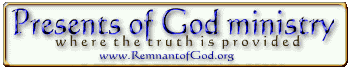 